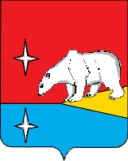 АДМИНИСТРАЦИЯ ГОРОДСКОГО ОКРУГА ЭГВЕКИНОТР А С П О Р Я Ж Е Н И ЕО предоставлении Матвеенко В.В. льготы по оплате за присмотр и уход за её ребенком в МБДОУ «Детский сад «Алёнушка» п. Эгвекинота»Рассмотрев заявление Матвеенко В.В., проживающей по адресу: п. Эгвекинот, ул. Рынтыргина, д. 3, кв. 6, о предоставлении ей льготы по оплате за присмотр и уход за её ребенком в Муниципальном бюджетном дошкольном образовательном учреждении «Детский сад «Алёнушка» п. Эгвекинота» от 20 февраля 2024 года, в соответствии с частью 2 статьи 65 Федерального закона от 29 декабря 2012 г. № 273-ФЗ «Об образовании в Российской Федерации», Постановлением Администрации городского округа Эгвекинот от 27 марта 2018 г. № 115-па «О порядке снижения или освобождения от родительской платы за присмотр и уход за детьми в образовательных организациях городского округа Эгвекинот, реализующих основную общеобразовательную программу дошкольного образования», на основании представленных документов:1. Предоставить Матвеенко Виктории Владимировне, многодетной матери, льготу по оплате за присмотр и уход за её ребенком, Нешкарультыным Всеволодом Анатольевичем, 6 февраля 2018 года рождения, в муниципальном бюджетном дошкольном образовательном учреждении «Детский сад «Алёнушка» п. Эгвекинота» в размере 50 (пятьдесят) процентов с 20 февраля 2024 года по 31 декабря 2024 года.2. Настоящее распоряжение подлежит размещению на официальном сайте Администрации городского округа Эгвекинот в информационно-телекоммуникационной сети «Интернет».3. Настоящее распоряжение вступает в силу с момента его подписания.4. Контроль за исполнением настоящего распоряжения возложить на Управление социальной политики Администрации городского округа Эгвекинот (Лавренчук Г.С.).Глава Администрации                                                                                      Н.М. Зеленскаяот 27 февраля 2024 г.                                        № 80 - рап. Эгвекинот 